PIPI NA SATU TALIJANSKOG JEZIKADanas je Pipi prisustvovala nastavi talijanskog jezika. Naša škola je škola talijanske nacionalne manjine pa je danas nešto naučila i na jeziku naše manjine...učila je o našem gradu, o Rijeci, na talijanskom jeziku Fiume.Poznata je naša uzrečica: VOLIM GRAD KOJI TEČE / AMO LA CITTÀ CHE SCORRE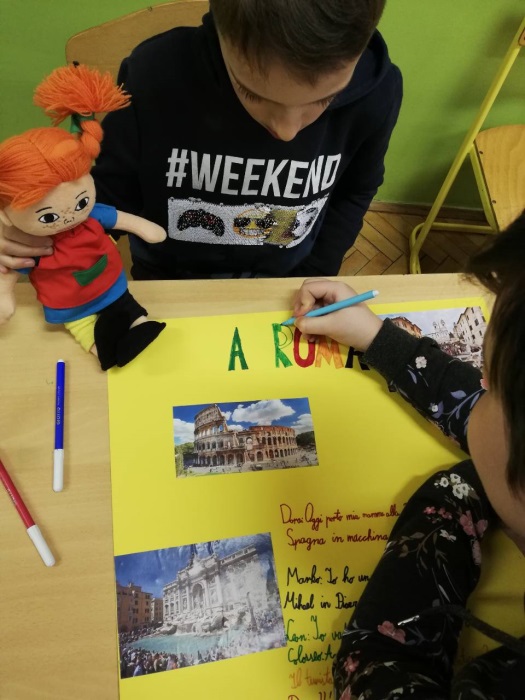 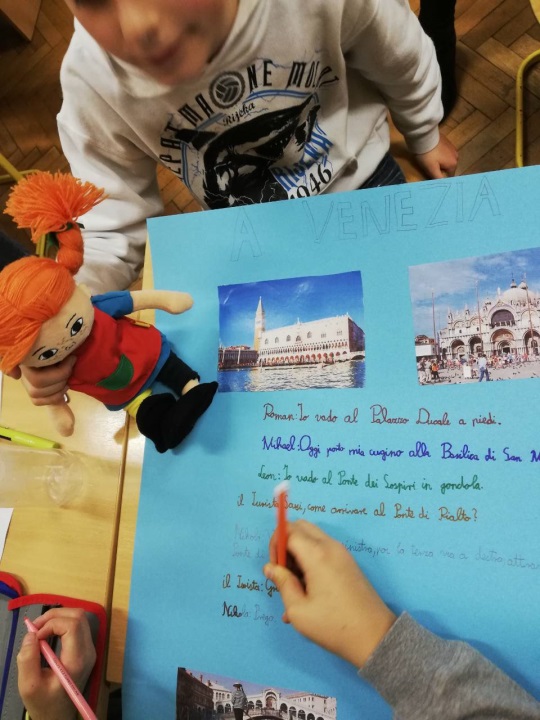 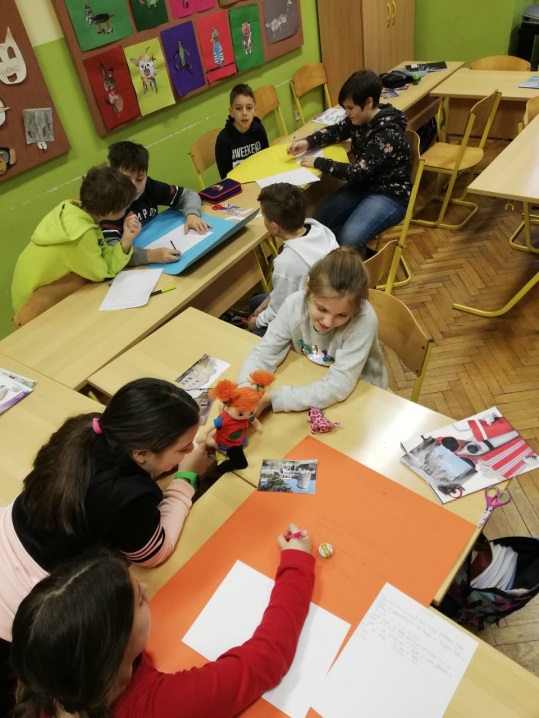 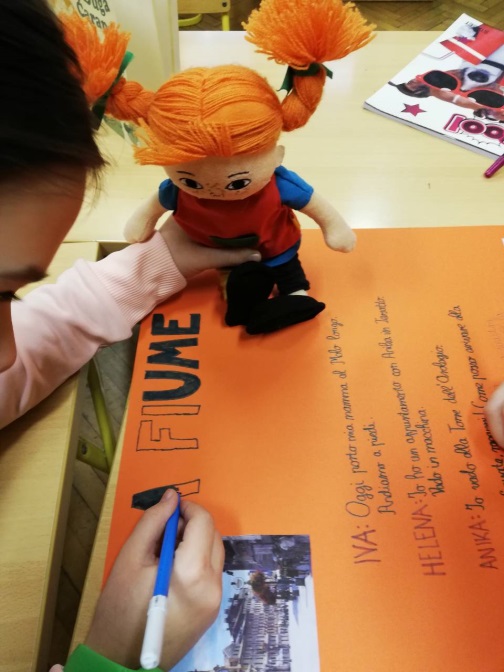 